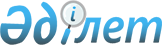 Ескелді ауданы мәслихатының 2011 жылғы 21 желтоқсандағы "Ескелді ауданының 2012-2014 жылдарға арналған аудандық бюджеті туралы" N 62-365 шешіміне өзгерістер енгізу туралы
					
			Күшін жойған
			
			
		
					Алматы облысы Ескелді аудандық мәслихатының 2012 жылғы 08 маусымдағы N 7-40 шешімі. Алматы облысының Әділет департаменті Ескелді ауданының Әділет басқармасында 2012 жылы 20 маусымда 2-9-139 тіркелді. Күші жойылды - Алматы облысы Ескелді аудандық мәслихатының 2013 жылғы 05 маусымдағы N 19-112 шешімімен      Ескерту. Күші жойылды - Алматы облысы Ескелді аудандық мәслихатының 05.06.2013 N 19-112 шешімімен.      РҚАО ескертпесі.

      Мәтінде авторлық орфография және пунктуация сақталған.       

Қазақстан Республикасының 2008 жылдың 04 желтоқсандағы Бюджет Кодексінің 106-бабының 4-тармағына, 109-бабының 5-тармағына және Қазақстан Республикасының 2001 жылдың 23 қаңтардағы "Қазақстан Республикасындағы жергілікті мемлекеттік басқару және өзін-өзі басқару туралы" Заңының 6-бабының 1-тармағының 1) тармақшасына сәйкес, Ескелдi аудандық мәслихаты ШЕШІМ ҚАБЫЛДАДЫ:



      1. Ескелді аудандық мәслихатының 2011 жылғы 21 желтоқсандағы "Ескелді ауданының 2012-2014 жылдарға арналған аудандық бюджеті туралы" N 62-365 (2011 жылдың 27 желтоқсанында нормативтік құқықтық актілерді мемлекеттік тіркеу Тізілімінде N 2-9-131 енгізілген, 2012 жылдың 10 ақпандағы аудандық "Жетісу шұғыласы" газетінің N 7 жарияланған), Ескелді аудандық мәслихатының 2012 жылғы 17 ақпандағы "Ескелді аудандық мәслихатының 2011 жылғы 21 желтоқсандағы "Ескелді ауданының 2012-2014 жылдарға арналған аудандық бюджеті туралы" N 62-365 шешіміне өзгерістер енгізу туралы" N 2-8 (2012 жылдың 22 ақпанында нормативтік құқықтық актілерді мемлекеттік тіркеу Тізілімінде N 2-9-132 енгізілген, 2012 жылдың 13 сәуірдегі аудандық "Жетісу шұғыласы" газетінің N 15 жарияланған), Ескелді аудандық мәслихатының 2012 жылғы 17 сәуірдегі "Ескелді аудандық мәслихатының 2011 жылғы 21 желтоқсандағы "Ескелді ауданының 2012-2014 жылдарға арналған аудандық бюджеті туралы" N 62-365 шешіміне өзгерістер енгізу туралы" N 5-26 (2012 жылдың 20 сәуірінде нормативтік құқықтық актілерді мемлекеттік тіркеу Тізілімінде N 2-9-136 енгізілген, 2012 жылдың 25 мамырдағы аудандық "Жетісу шұғыласы" газетінің N 21 жарияланған) шешіміне келесі өзгерістер енгізілсін:



      1-тармақтағы жолдар бойынша:



      1)"Кірістер" "4132201" саны "4322915" санына ауыстырылсын, оның ішінде:

      "трансферттердің түсімдері" "3981881" саны "4152595" санына ауыстырылсын.



      2)"Шығындар" "4103068" саны "4293782" санына ауыстырылсын.



      3)"Таза бюджеттік кредит беру" "54962" саны "74378" санына ауыстырылсын, оның ішінде: 

      "бюджеттік кредиттер" "58248" саны "77664" санына ауыстырылсын.



      5)Бюджет тапшылығы (профицит) "-135829" саны "-155245" санына ауыстырылсын.



      6)Бюджет тапшылығын қаржыландыру (профицитін пайдалану) "135829" саны "155245" санына ауыстырылсын.



      2. Көрсетілген шешімнің 1-қосымшасы осы шешімнің 1-қосымшасына сәйкес жаңа редакцияда баяндалсын.



      3. Осы шешімнің орындалуын бақылау аудандық мәслихаттың "Экономика, қаржы, бюджет және заңдылықты нығайту мәселелерін қамтитын" тұрақты комиссиясына жүктелсін.



      4. Осы шешім 2012 жылдың 1 қаңтарынан бастап қолданысқа енгізіледі.      Сессия төрағасы                            И. Албаков      Мәслихат хатшысы                           Қ. Тастанбаев      КЕЛІСІЛДІ:      Аудандық экономика және

      бюджеттік жоспарлау

      бөлімінің бастығы                          Серік Мұратұлы Әлімбаев

      8 маусым 2012 жыл

Ескелді ауданы мәслихатының

2012 жылғы 8 маусымдағы N 7-40

"2011 жылғы 21 желтоқсандағы

"Ескелді ауданының 2012-2014

жылдарға арналған аудандық

бюджеті туралы" N 62-365

шешіміне өзгерістер енгізу

туралы" шешіміне

1-қосымша2011 жылғы 21 желтоқсандағы

"Ескелді ауданының 2012-2014

жылдарға арналған бюджеті

туралы" 62-365 санды шешіміне

1-қосымша 

Ескелді ауданының 2012 жылға арналған аудандық бюджеті
					© 2012. Қазақстан Республикасы Әділет министрлігінің «Қазақстан Республикасының Заңнама және құқықтық ақпарат институты» ШЖҚ РМК
				СанатыСанатыСанатыСанатыСомасы

мың

теңгеСыныбыСыныбыСыныбыСомасы

мың

теңгеIшкi сыныбыIшкi сыныбыСомасы

мың

теңгеАтауыСомасы

мың

теңге12345КІРІСТЕР43229151Салықтық түсімдер15644904Меншiкке салынатын салықтар1429511Мүлiкке салынатын салықтар711363Жер салығы69404Көлiк құралдарына салынатын салық598755Бірыңғай жер салығы500005Тауарларға, жұмыстарға және қызметтерге

салынатын ішкі салықтар86942Акциздер6603Табиғи және басқа да ресурстарды пайдаланғаны

үшін түсетін түсімдер12624Кәсіпкерлік және кәсіби қызметті жүргізгені

үшін алынатын алымдар677208Заңдық мәнді іс-әрекеттерді жасағаны және

(немесе) оған уәкілеттігі бар мемлекеттік

органдар немесе лауазымды адамдар құжаттар

бергені үшін алатын міндетті төлемдер48041Мемлекеттік баж48042Салықтық емес түсiмдер966401Мемлекеттік меншіктен түсетін кірістер63125Мемлекет меншігіндегі мүлікті жалға беруден

түсетін кірістер631204Мемлекеттік бюджеттен қаржыландырылатын,

сондай-ақ Қазақстан Республикасы Ұлттық

Банкінің бюджетінен (шығыстар сметасынан)

ұсталатын және қаржыландырылатын мемлекеттік

мекемелер салатын айыппұлдар, өсімпұлдар,

санкциялар, өндіріп алулар31501Мұнай секторы ұйымдарынан түсетін түсімдерді

қоспағанда, мемлекеттік бюджеттен

қаржыландырылатын, сондай-ақ Қазақстан

Республикасы Ұлттық Банкінің бюджетінен

(шығыстар сметасынан) ұсталатын және

қаржыландырылатын мемлекеттік мекемелер салатын

айыппұлдар, өсімпұлдар, санкциялар, өндіріп

алулар315006Басқа да салықтық емес түсiмдер2021Басқа да салықтық емес түсiмдер2023Негізгі капиталды сатудан түсетін түсімдер420703Жердi және материалдық емес активтердi сату42071Жерді сату29102Материалдық емес активтерді сату12974Трансферттердің түсімдері415259502Мемлекеттiк басқарудың жоғары тұрған

органдарынан түсетiн трансферттер41525952Облыстық бюджеттен түсетiн трансферттер4152595Функционалдық топФункционалдық топФункционалдық топФункционалдық топФункционалдық топСомасы

(мың

теңге)Кіші функцияКіші функцияКіші функцияКіші функцияСомасы

(мың

теңге)Бюджеттік бағдарламалардың әкімшісіБюджеттік бағдарламалардың әкімшісіБюджеттік бағдарламалардың әкімшісіСомасы

(мың

теңге)БағдарламаБағдарламаСомасы

(мың

теңге)АтауыСомасы

(мың

теңге)123456Шығындар429378201Жалпы сипаттағы мемлекеттiк қызметтер 228081011Мемлекеттiк басқарудың жалпы функцияларын

орындайтын өкiлдiк, атқарушы және басқа

органдар203382011112Аудан (облыстық маңызы бар қала)

мәслихатының аппараты17310011112001Аудан (облыстық маңызы бар қала)

мәслихатының қызметін қамтамасыз ету

жөніндегі қызметтер11860011112003Мемлекеттік органның күрделі шығыстары5450011122Аудан (облыстық маңызы бар қала) әкімінің

аппараты60513011122001Аудан (облыстық маңызы бар қала) әкімінің

қызметін қамтамасыз ету жөніндегі қызметтер56305011122003Мемлекеттік органның күрделі шығыстары4208011123Қаладағы аудан, аудандық маңызы бар қала,

кент, ауыл (село), ауылдық (селолық) округ

әкімінің аппараты125559011123001Қаладағы аудан, аудандық маңызы бар

қаланың, кент, ауыл (село), ауылдық

(селолық) округ әкімінің қызметін

қамтамасыз ету жөніндегі қызметтер107959011123022Мемлекеттік органның күрделі шығыстары17600012Қаржылық қызмет13169012452Ауданның (облыстық маңызы бар қаланың)

қаржы бөлімі13169012452001Ауданның (облыстық маңызы бар қаланың)

бюджетін орындау және ауданның (облыстық

маңызы бар қаланың) коммуналдық меншігін

басқару саласындағы мемлекеттік саясатты

іске асыру жөніндегі қызметтер11557012452003Салық салу мақсатында мүлікті бағалауды

жүргізу654012452011Коммуналдық меншікке түскен мүлікті есепке

алу, сақтау, бағалау және сату508012452018Мемлекеттік органның күрделі шығыстары450015Жоспарлау және статистикалық қызмет11530015453Ауданның (облыстық маңызы бар қаланың)

экономика және бюджеттік жоспарлау бөлімі11530015453001Экономикалық саясатты, мемлекеттік

жоспарлау жүйесін қалыптастыру мен дамыту

және ауданды (облыстық маңызы бар қаланы)

басқару саласындағы мемлекеттік саясатты

іске асыру жөніндегі қызметтер10780015453004Мемлекеттік органның күрделі шығыстары75002Қорғаныс239434021Әскери мұқтаждықтар2677021122Аудан (облыстық маңызы бар қала) әкімінің

аппараты2677021122005Жалпыға бірдей әскери міндетті атқару

шеңберіндегі іс-шаралар2677022Төтенше жағдайлар жөнiндегi жұмыстарды

ұйымдастыру236757022122Аудан (облыстық маңызы бар қала) әкімінің

аппараты236757022122006Аудан (облыстық маңызы бар қала)

ауқымындағы төтенше жағдайлардың

алдын алу және жою236500022122007Аудандық (қалалық) ауқымдағы дала

өрттерінің, сондай-ақ мемлекеттік өртке

қарсы қызмет органдары құрылмаған елдi

мекендерде өрттердің алдын алу және оларды

сөндіру жөніндегі іс-шаралар25703Қоғамдық тәртіп, қауіпсіздік, құқықтық,

сот, қылмыстық-атқару қызметі1500031Құқық қорғау қызметi1500031458Ауданның (облыстық маңызы бар қаланың)

тұрғын үй-коммуналдық шаруашылығы,

жолаушылар көлігі және автомобиль жолдары

бөлімі1500031458021Елдi мекендерде жол қозғалысы қауiпсiздiгін

қамтамасыз ету150004Бiлiм беру2389182041Мектепке дейiнгi тәрбиелеу және оқыту142781041464Ауданның (облыстық маңызы бар қаланың)

білім бөлімі142781041471009Мектепке дейінгі тәрбиелеу мен оқытуды

қамтамасыз ету141891041471021Республикалық бюджеттен берілетін нысаналы

трансферттер есебінен мектепке дейінгі

ұйымдардың тәрбиешілеріне біліктілік санаты

үшін қосымша ақының мөлшерін ұлғайту890042Бастауыш, негізгі орта және жалпы орта

білім беру2125031042464Ауданның (облыстық маңызы бар қаланың)

білім бөлімі2125031042471003Жалпы білім беру2080350063Республикалық бюджеттен берілетін нысаналы

трансферттер есебінен "Назарбаев зияткерлік

мектептері" ДБҰ-ның оқу бағдарламалары

бойынша біліктілікті арттырудан өткен

мұғалімдерге еңбекақыны арттыру1435064Республикалық бюджеттен берілетін

трансферттер есебінен мектеп мұғалімдеріне

біліктілік санаты үшін қосымша ақының

мөлшерін ұлғайту43246049Бiлiм беру саласындағы өзге де қызметтер121370049464Ауданның (облыстық маңызы бар қаланың)

білім бөлімі77502001Жергілікті деңгейде білім беру саласындағы

мемлекеттік саясатты іске асыру жөніндегі

қызметтер19054012Мемлекеттік органның күрделі шығыстары1400049471004Ауданның (облыстық маңызы бар қаланың)

мемлекеттік білім беру мекемелерінде білім

беру жүйесін ақпараттандыру9623049471005Ауданның (облыстық маңызы бар қаланың)

мемлекеттік білім беру мекемелері үшін

оқулықтар мен оқу-әдiстемелiк кешендерді

сатып алу және жеткізу17976049471015Республикалық бюджеттен берілетін

трансферттер есебінен жетім баланы (жетім

балаларды) және ата-аналарының қамқорынсыз

қалған баланы (балаларды) күтіп-ұстауға

асыраушыларына ай сайынғы ақшалай қаражат

төлемдері20449049471020Республикалық бюджеттен берілетін

трансферттер есебінен үйде оқытылатын

мүгедек балаларды жабдықпен, бағдарламалық

қамтыммен қамтамасыз ету9000467Ауданның (облыстық маңызы бар қаланың)

құрылыс бөлімі43868037Білім беру объектілерін салу және

реконструкциялау4386806Әлеуметтiк көмек және әлеуметтiк қамтамасыз

ету158578062Әлеуметтiк көмек141352062451Ауданның (облыстық маңызы бар қаланың)

жұмыспен қамту және әлеуметтік

бағдарламалар бөлімі141352062451002Еңбекпен қамту бағдарламасы34512062451004Ауылдық жерлерде тұратын денсаулық сақтау,

білім беру, әлеуметтік қамтамасыз ету,

мәдениет және спорт мамандарына отын сатып

алуға Қазақстан Республикасының заңнамасына

сәйкес әлеуметтік көмек көрсету15792062451005Мемлекеттік атаулы әлеуметтік көмек4269062451006Тұрғын үй көмегін көрсету6460062451007Жергілікті өкілетті органдардың шешімі

бойынша мұқтаж азаматтардың жекелеген

топтарына әлеуметтік көмек12006062451010Үйден тәрбиеленіп оқытылатын мүгедек

балаларды материалдық қамтамасыз ету3663062451014Мұқтаж азаматтарға үйде әлеуметтiк көмек

көрсету1769706245101618 жасқа дейінгі балаларға мемлекеттік

жәрдемақылар22442062451017Мүгедектерді оңалту жеке бағдарламасына

сәйкес, мұқтаж мүгедектерді міндетті

гигиеналық құралдармен және ымдау тілі

мамандарының қызмет көрсетуін, жеке

көмекшілермен қамтамасыз ету11312062451023Жұмыспен қамту орталықтарының қызметін

қамтамасыз ету13199069Әлеуметтiк көмек және әлеуметтiк қамтамасыз

ету салаларындағы өзге де қызметтер17226069451Ауданның (облыстық маңызы бар қаланың)

жұмыспен қамту және әлеуметтік

бағдарламалар бөлімі17226069451001Жергілікті деңгейде жұмыспен қамтуды

қамтамасыз ету және халық үшін әлеуметтік

бағдарламаларды іске асыру саласындағы

мемлекеттік саясатты іске асыру жөніндегі

қызметтер15566069451011Жәрдемақыларды және басқа да әлеуметтік

төлемдерді есептеу, төлеу мен жеткізу

бойынша қызметтерге ақы төлеу1210021Мемлекеттік органның күрделі шығыстары45007Тұрғын үй-коммуналдық шаруашылық849988071Тұрғын үй шаруашылығы65926071458Ауданның (облыстық маңызы бар қаланың)

тұрғын үй-коммуналдық шаруашылығы,

жолаушылар көлігі және автомобиль жолдары

бөлімі50249071458004Азаматтардың жекелеген санаттарын тұрғын

үймен қамтамасыз ету11500071458031Кондоминиум объектілеріне техникалық

паспорттар дайындау2300041"Жұмыспен қамту-2020 бағдарламасы бойынша

ауылдық елді мекендерді дамыту шеңберінде

объектілерді жөндеу және абаттандыру36449071467Ауданның (облыстық маңызы бар қаланың)

құрылыс бөлімі11000071467003Мемлекеттік коммуналдық тұрғын үй қорының

тұрғын үйін жобалау, салу және (немесе)

сатып алу7000071467004Инженерлік коммуникациялық инфрақұрылымды

дамыту, жайластыру және (немесе) сатып алу4000071479Тұрғын үй инспекциясы бөлімі4677071479001Жергілікті деңгейде тұрғын үй қоры

саласындағы мемлекеттік саясатты іске

асыру жөніндегі қызметтер4227071479005Мемлекеттік органның күрделі шығыстары450072Коммуналдық шаруашылық627668072458Ауданның (облыстық маңызы бар қаланың)

тұрғын үй-коммуналдық шаруашылығы,

жолаушылар көлігі және автомобиль жолдары

бөлімі606180072458012Сумен жабдықтау және су бұру жүйесінің

жұмыс істеуі 3000072458026Ауданның (облыстық маңызы бар қаланың)

коммуналдық меншігіндегі жылу жүйелерін

қолдануды ұйымдастыру6342072458028Коммуналдық шаруашылықты дамыту329246072458029Сумен жабдықтау жүйесін дамыту267592072467Ауданның (облыстық маңызы бар қаланың)

құрылыс бөлімі21488072467005Коммуналдық шаруашылықты дамыту21488073Елді-мекендерді абаттандыру156394073458Ауданның (облыстық маңызы бар қаланың)

тұрғын үй-коммуналдық шаруашылығы,

жолаушылар көлігі және автомобиль жолдары

бөлімі156394073123015Елді мекендердің көшелерін жарықтандыру15470073123016Елді мекендердің санитариясын қамтамасыз

ету4976073123017Жерлеу орындарын күтіп-ұстау және туысы

жоқ адамдарды жерлеу229073123018Елді мекендерді абаттандыру мен

көгалдандыру13571908Мәдениет, спорт, туризм және ақпараттық

кеңістiк217403081Мәдениет саласындағы қызмет165179081455Ауданның (облыстық маңызы бар қаланың)

мәдениет және тілдерді дамыту бөлімі165179081455003Мәдени-демалыс жұмысын қолдау165179082Спорт2583082465Ауданның (облыстық маңызы бар қаланың)

Дене шынықтыру және спорт бөлімі2583082471006Аудандық (облыстық маңызы бар қалалық)

деңгейде спорттық жарыстар өткiзу430082471007Әртүрлi спорт түрлерi бойынша ауданның

(облыстық маңызы бар қаланың) құрама

командаларының мүшелерiн дайындау және

олардың облыстық спорт жарыстарына қатысуы2153083Ақпараттық кеңiстiк33545083455Ауданның (облыстық маңызы бар қаланың)

мәдениет және тілдерді дамыту бөлімі32399083455006Аудандық (қалалық) кiтапханалардың жұмыс

iстеуi31661083455007Мемлекеттік тілді және Қазақстан

халықтарының басқа да тілдерін дамыту738083456Ауданның (облыстық маңызы бар қаланың)

ішкі саясат бөлімі1146083456002Газеттер мен журналдар арқылы мемлекеттік

ақпараттық саясат жүргізу жөніндегі

қызметтер1146089Мәдениет, спорт, туризм және ақпараттық

кеңiстiктi ұйымдастыру жөнiндегi өзге де

қызметтер16096089455Ауданның (облыстық маңызы бар қаланың)

мәдениет және тілдерді дамыту бөлімі5771089455001Жергілікті деңгейде тілдерді және

мәдениетті дамыту саласындағы мемлекеттік

саясатты іске асыру жөніндегі қызметтер5321010Мемлекеттік органдардың күрделі шығыстары450089456Ауданның (облыстық маңызы бар қаланың)

ішкі саясат бөлімі7761089456001Жергілікті деңгейде ақпарат,

мемлекеттілікті нығайту және азаматтардың

әлеуметтік сенімділігін қалыптастыру

саласында мемлекеттік саясатты іске асыру

жөніндегі қызметтер6270089456003Жастар саясаты саласындағы өңірлік

бағдарламаларды iске асыру1041089456006Мемлекеттік органдардың күрделі шығыстары450465Ауданның (облыстық маңызы бар қаланың)

Дене шынықтыру және спорт бөлімі2564001Жергілікті деңгейде дене шынықтыру және

спорт саласындағы мемлекеттік саясатты

іске асыру жөніндегі қызметтер2114004Мемлекеттік органның күрделі шығыстары45010Ауыл, су, орман, балық шаруашылығы, ерекше

қорғалатын табиғи аумақтар, қоршаған ортаны

және жануарлар дүниесін қорғау, жер

қатынастары96483101Ауыл шаруашылығы30514101453Ауданның (облыстық маңызы бар қаланың)

экономика және бюджеттік жоспарлау бөлімі10184101453099Мамандардың әлеуметтік көмек көрсетуі

жөніндегі шараларды іске асыру10184101462Ауданның (облыстық маңызы бар қаланың)

ауыл шаруашылығы бөлімі9258101462001Жергілікті деңгейде ауыл шаруашылығы

саласындағы мемлекеттік саясатты іске

асыру жөніндегі қызметтер8808101462006Мемлекеттік органның күрделі шығыстары450467Ауданның (облыстық маңызы бар қаланың)

құрылыс бөлімі410010Ауыл шаруашылығы объектілерін дамыту410101473Ауданның (облыстық маңызы бар қаланың)

ветеринария бөлімі10662101473001Жергілікті деңгейде ветеринария саласындағы

мемлекеттік саясатты іске асыру жөніндегі

қызметтер5575101473003Мемлекеттік органның күрделі шығыстары2450101473005Мал көмінділерінің (биотермиялық

шұңқырлардың) жұмыс істеуін қамтамасыз ету120101473007Қаңғыбас иттер мен мысықтарды аулауды

және жоюды ұйымдастыру350101473008Алып қойылатын және жойылатын ауру

жануарлардың, жануарлардан алынатын

өнімдер мен шикізаттың құнын иелеріне өтеу700101473009Жануарлардың энзоотиялық аурулары бойынша

ветеринариялық іс-шараларды жүргізу1467106Жер қатынастары6902106463Ауданның (облыстық маңызы бар қаланың)

жер қатынастары бөлімі6902106463001Аудан (облыстық маңызы бар қала) аумағында

жер қатынастарын реттеу саласындағы

мемлекеттік саясатты іске асыру жөніндегі

қызметтер6452106463007Мемлекеттік органның күрделі шығыстары450109Ауыл, су, орман, балық шаруашылығы және

қоршаған ортаны қорғау мен жер қатынастары

саласындағы өзге де қызметтер59067109473Ауданның (облыстық маңызы бар қаланың)

ветеринария бөлімі59067109473011Эпизоотияға қарсы іс-шаралар жүргізу5906711Өнеркәсіп, сәулет, қала құрылысы және

құрылыс қызметі13254112Сәулет, қала құрылысы және құрылыс қызметі13254112467Ауданның (облыстық маңызы бар қаланың)

құрылыс бөлімі7702112467001Жергілікті деңгейде құрылыс саласындағы

мемлекеттік саясатты іске асыру жөніндегі

қызметтер7252112467017Мемлекеттік органның күрделі шығыстары450112468Ауданның (облыстық маңызы бар қаланың)

сәулет және қала құрылысы бөлімі5552112468001Жергілікті деңгейде сәулет және қала

құрылысы саласындағы мемлекеттік саясатты

іске асыру жөніндегі қызметтер5102112468004Мемлекеттік органның күрделі шығыстары45012Көлiк және коммуникация75570121Автомобиль көлiгi75570121458Ауданның (облыстық маңызы бар қаланың)

тұрғын үй-коммуналдық шаруашылығы,

жолаушылар көлігі және автомобиль жолдары

бөлімі75570121458023Автомобиль жолдарының жұмыс істеуін

қамтамасыз ету7557013Өзгелер19658133Кәсiпкерлiк қызметтi қолдау және

бәсекелестікті қорғау4621133469Ауданның (облыстық маңызы бар қаланың)

кәсіпкерлік бөлімі4621133469001Жергілікті деңгейде кәсіпкерлік пен

өнеркәсіпті дамыту саласындағы мемлекеттік

саясатты іске асыру жөніндегі қызметтер4171004Мемлекеттік органдардың күрделі шығыстары450139Өзгелер15037123Қаладағы аудан, аудандық маңызы бар қала,

кент, ауыл (село), ауылдық (селолық) округ

әкімінің аппараты6700040Республикалық бюджеттен нысаналы

трансферттер ретінде "Өңірлерді дамыту"

бағдарламасы шеңберінде өңірлердің

экономикалық дамуына жәрдемдесу жөніндегі

шараларды іске асыруда ауылдық (селолық)

округтарды жайластыру мәселелерін шешу үшін

іс-шараларды іске асыру6700139452Ауданның (облыстық маңызы бар қаланың)

қаржы бөлімі1927139452012Ауданның (облыстық маңызы бар қаланың)

жергілікті атқарушы органының резерві1927139458Ауданның (облыстық маңызы бар қаланың)

тұрғын үй-коммуналдық шаруашылығы,

жолаушылар көлігі және автомобиль жолдары

бөлімі6410139458001Жергілікті деңгейде тұрғын үй-коммуналдық

шаруашылығы, жолаушылар көлігі және

автомобиль жолдары саласындағы мемлекеттік

саясатты іске асыру жөніндегі қызметтер5960139458013Мемлекеттік органдардың күрделі шығыстары45014Борышқа қызмет көрсету2141Борышқа қызмет көрсету2141452Ауданның (облыстық маңызы бар қаланың)

қаржы бөлімі2141452013Жергілікті атқарушы органдардың облыстық

бюджеттен қарыздар бойынша сыйақылар мен

өзге де төлемдерді төлеу бойынша борышына

қызмет көрсету215Трансферттер4649151Трансферттер4649151452Ауданның (облыстық маңызы бар қаланың)

қаржы бөлімі4649151452006Пайдаланылмаған (толық пайдаланылмаған)

нысаналы трансферттерді қайтару4649Функционалдық топФункционалдық топФункционалдық топФункционалдық топФункционалдық топСомасы

(мың

теңге)Кіші функцияКіші функцияКіші функцияКіші функцияСомасы

(мың

теңге)Бюджеттік бағдарламалардың әкімшісіБюджеттік бағдарламалардың әкімшісіБюджеттік бағдарламалардың әкімшісіСомасы

(мың

теңге)БағдарламаБағдарламаСомасы

(мың

теңге)АтауыСомасы

(мың

теңге)Қарыздарды өтеу328616Қарыздарды өтеу32861Қарыздарды өтеу3286452Ауданның (облыстық маңызы бар қаланың)

қаржы бөлімі3286008Жергілікті атқарушы органның жоғары

тұрған бюджет алдындағы борышын өтеу3286СанатыСанатыСанатыСанатыСомасы

мың

теңгеСыныбыСыныбыСыныбыСомасы

мың

теңгеIшкi сыныбыIшкi сыныбыСомасы

мың

теңгеАтауыСомасы

мың

теңге5Бюджеттік кредиттерді өтеу328601Бюджеттік кредиттерді өтеу32861Мемлекеттік бюджеттен берілген бюджеттік

кредиттерді өтеу3286Функционалдық топФункционалдық топФункционалдық топФункционалдық топФункционалдық топСомасы

(мың

теңге)Кіші функцияКіші функцияКіші функцияКіші функцияСомасы

(мың

теңге)Бюджеттік бағдарламалардың әкімшісіБюджеттік бағдарламалардың әкімшісіБюджеттік бағдарламалардың әкімшісіСомасы

(мың

теңге)БағдарламаБағдарламаСомасы

(мың

теңге)АтауыСомасы

(мың

теңге)ІІІ. Таза бюджеттік кредит беру74378Бюджеттік кредиттер7766410Ауыл, су, орман, балық шаруашылығы,

ерекше қорғалатын табиғи аумақтар,

қоршаған ортаны және жануарлар дүниесін

қорғау, жер қатынастары776641Ауыл шаруашылығы77664453Ауданның (облыстық маңызы бар қаланың)

экономика және бюджеттік жоспарлау

бөлімі77664006Мамандарды әлеуметтік қолдау шараларын

іске асыру үшін бюджеттік кредиттер77664Функционалдық топФункционалдық топФункционалдық топФункционалдық топФункционалдық топСомасы

мың

теңгеКіші функцияКіші функцияКіші функцияКіші функцияСомасы

мың

теңгеБюджеттік бағдарламалардың әкiмшiсiБюджеттік бағдарламалардың әкiмшiсiБюджеттік бағдарламалардың әкiмшiсiСомасы

мың

теңгеБағдарламаБағдарламаСомасы

мың

теңгеАтауыСомасы

мың

теңгеIV.Қаржы активтерімен операциялар

бойынша сальдо110000Қаржы активтерін сатып алу11000013Басқалар1100009Басқалар110000458Ауданның (облыстық маңызы бар қаланың)

тұрғын үй-коммуналдық шаруашылығы,

жолаушылар көлігі және автомобиль

жолдары бөлімі110000065Заңды тұлғалардың жарғылық капиталын

қалыптастыру немесе ұлғайту110000СанатыСанатыСанатыСанатыСомасы

мың

теңгеСыныбыСыныбыСыныбыСомасы

мың

теңгеIшкi сыныбыIшкi сыныбыСомасы

мың

теңгеАтауыСомасы

мың

теңгеV. Бюджет тапшылығы (профициті)-155245VI. Бюджет тапшылығын қаржыландыру (профицитін

пайдалану)1552457Қарыздар түсімі77664701Мемлекеттік ішкі қарыздар 776647012Қарыз алу келісім-шарттары776648Бюджет қаражаттарының пайдаланылатын

қалдықтары8086701Бюджет қаражатының қалдықтары808671Бюджет қаражатының бос қалдықтары80867